メディシンボールでのウォーミングアップについて　事故防止のため、サブトラックおよび競技場外での投てき練習は一切禁止する。なお、メディシンボール（ロープ付きを除く）を用いてのウォーミングアップについては、指定された場所・時間に限り認める。〔練習場所〕　　・サブトラック横（下図参照）のみとする。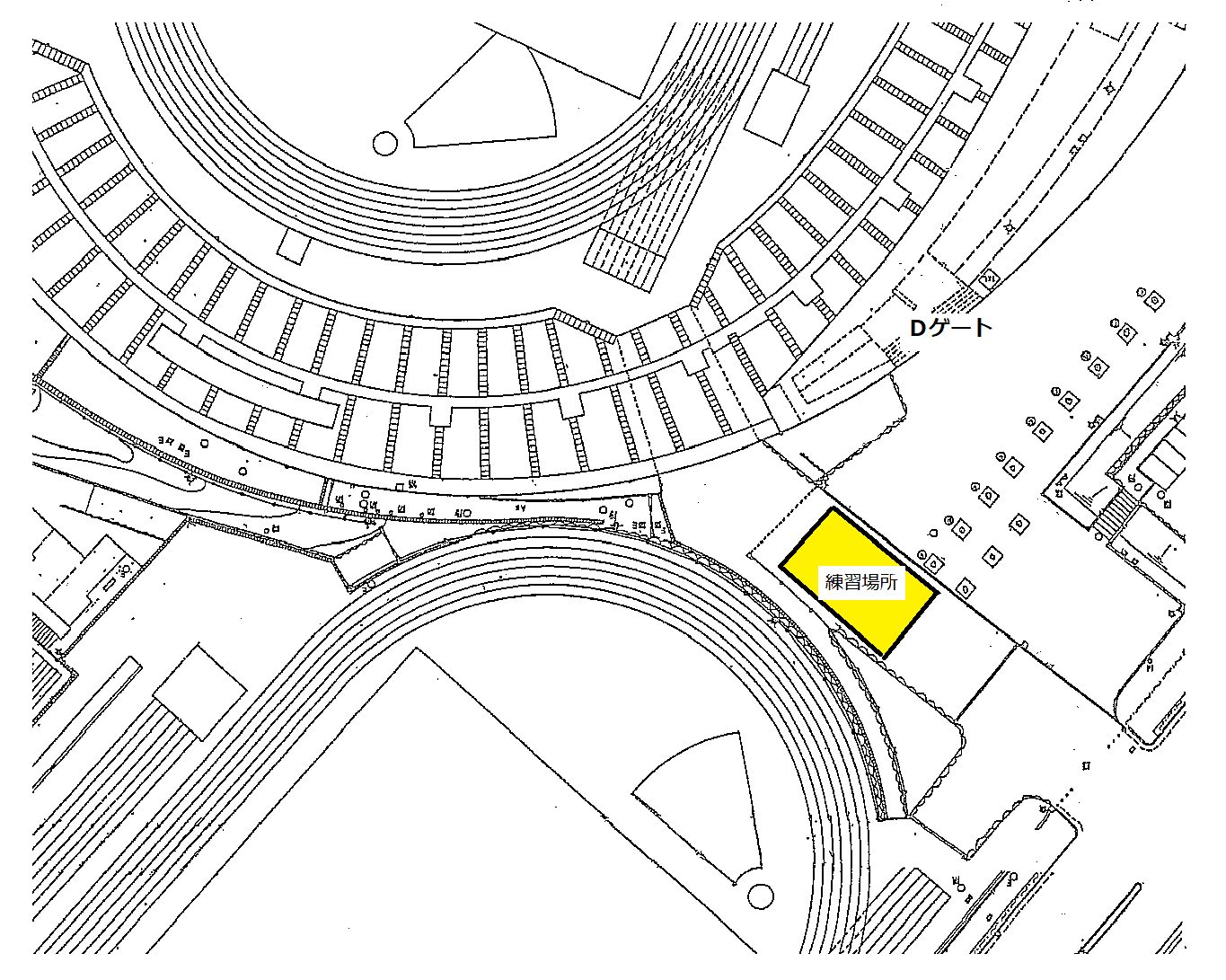 〔練習時間〕　　　第１日・８月２０日（金）　７：３０ ～ １５：４０　　第２日・８月２１日（土）　７：３０ ～ １５：２０　　第３日・８月２２日（日）　７：３０ ～ １３：５０〔その他〕　　・練習は競技役員の指示に従い、周囲の安全に留意して行うこと。